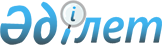 "Қазақстан Республикасы Ұлттық экономика министрлігінің Құрылыс, тұрғын үй-коммуналдық шаруашылық істері және жер ресурстарын басқару комитеті туралы ережені бекіту туралы" Қазақстан Республикасы Ұлттық экономика Министрінің 2014 жылғы 29 қыркүйектегі № 30 бұйрығына өзгерістер енгізу туралы
					
			Күшін жойған
			
			
		
					Қазақстан Республикасы Ұлттық экономика министрінің 2015 жылғы 12 қаңтардағы № 13 бұйрығы. Қазақстан Республикасының Әділет министрлігінде 2015 жылы 23 қаңтарда № 10123 тіркелді. Күші жойылды - Қазақстан Республикасы Ұлттық экономика министрінің м.а. 2016 жылғы 2 маусымдағы № 234 бұйрығымен      Ескерту. Бұйрықтың күші жойылды - ҚР Ұлттық экономика министрінің м.а. 02.06.2016 № 234 бұйрығымен.

      «Нормативтік құқықтық актілер туралы» 1998 жылғы 24 наурыздағы Қазақстан Республикасы Заңының 29-бабы 1-тармағының 6) тармақшасына, «Қазақстан Республикасы Үкіметінің кейбір шешімдеріне өзгерістер мен толықтырулар енгізу туралы» Қазақстан Республикасы Үкіметінің 2014 жылғы 29 желтоқсандағы № 1397 қаулысына сәйкес БҰЙЫРАМЫН:



      1. «Қазақстан Республикасы Ұлттық экономика министрлігінің Құрылыс, тұрғын үй-коммуналдық шаруашылық істері және жер ресурстарын басқару комитеті туралы ережені бекіту туралы» Қазақстан Республикасы Ұлттық экономика Министрінің 2014 жылғы 29 қыркүйектегі № 30 бұйрығына (Қазақстан Республикасының нормативтік құқықтық актілерін мемлекеттік тіркеу тізілімінде № 9778 тіркелген) мынадай өзгерістер енгізілсін:



      көрсетілген бұйрықпен бекітілген Қазақстан Республикасы Ұлттық экономика министрлігінің Құрылыс, тұрғын үй-коммуналдық шаруашылық істері және жер ресурстарын басқару комитеті туралы ережеде:



      13-тармақ мынадай редакцияда жазылсын:



      «13. Комитет:

      1) Мемлекеттік сәулет-құрылыс бақылау басқармасынан;

      2) Лицензиялау мен аттестаттауды мониторингілеу және бақылау басқармасынан;

      3) Жобалау жұмыстары басқармасынан;

      4) Құрылыстағы сметалық нормалар басқармасынан;

      5) Техникалық реттеу және нормалау басқармасынан;

      6) Сәулет, қала құрылысы және қала құрылысы кадастры басқармасынан;

      7) Тұрғын үй құрылысы және жаңа құрылысқа инженерлік- коммуналдық инфрақұрылымды дамыту басқармасынан;

      8) Қаржы институттарымен жұмыс басқармасынан;

      9) Тұрғын үй қорын дамыту және тұрғын үй қатынастары басқармасынан;

      10) Сумен жабдықтау және су бұру басқармасынан;

      11) Коммуналдық шаруашылық басқармасынан;

      12) Жердің пайдаланылуы мен қорғалуын және геодезиялық қызметті мемлекеттік бақылау басқармасынан;

      13) Мемлекеттік жер кадастры басқармасынан;

      14) Жерге орналастыру, жер қатынастары мен геодезияны дамыту басқармасынан;

      15) Геодезия және картография басқармасынан;

      16) Ішкі әкімшілендіру басқармасынан;

      17) Персоналды басқару қызметінен (кадр қызметі);

      18) Бухгалтерлік есеп және есептілік басқармасынан;

      19) Мемлекеттік сатып алу басқармасынан;

      20) Құқықтық қамтамасыз ету басқармасынан тұрады.

      Құқықтық қамтамасыз ету басқармасы және персоналды басқару қызметі (кадр қызметі) Комитеттің төрағасына тікелей бағынады.»;



      14-тармақта:



      14), 17), 21) тармақшалар алып тасталсын;



      22) тармақша мынадай редакцияда жазылсын:

      «22) лицензиялар мен аттестаттар тізілімін жүргізу.»;



      20-тармақтың 5), 10), 13) тармақшалары алып тасталсын;



      22-тармақта:



      6)-тармақша мынадай редакцияда жазылсын:

      «6) Қазақстан Республикасының Әкімшілік құқық бұзушылық туралы кодексінің 137, 138 (екінші бөлігі), 341, 342, 343 баптарында көрсетілген мәселелер бойынша сотқа талап-арыз дайындау және беру, әкімшілік жазалау туралы қаулылар шығару;»;



      7)-тармақша алып тасталсын.



      2. Қазақстан Республикасы Ұлттық экономика министрлігінің Құрылыс, тұрғын үй-коммуналдық шаруашылық істері және жер ресурстарын басқару комитеті заңнамада белгіленген тәртіппен:



      1) осы бұйрықтың Қазақстан Республикасының Әділет министрлігінде мемлекеттік тіркелуін;



      2) осы бұйрық мемлекеттік тіркеуден өткеннен кейін күнтізбелік он күн ішінде оның мерзімді баспасөз басылымдарында және «Әділет» ақпараттық-құқықтық жүйесінде ресми жариялауға жіберілуін;



      3) осы бұйрықтың Қазақстан Республикасы Ұлттық экономика министрлігінің интернет-ресурсында орналастырылуын қамтамасыз етсін.



      3. Осы бұйрықтың орындалуын бақылау жетекшілік ететін Қазақстан Республикасы Ұлттық экономика вице-министріне жүктелсін.



      4. Осы бұйрық алғашқы ресми жарияланған күнінен бастап қолданысқа енгізіледі.      Министр                                    Е. Досаев
					© 2012. Қазақстан Республикасы Әділет министрлігінің «Қазақстан Республикасының Заңнама және құқықтық ақпарат институты» ШЖҚ РМК
				